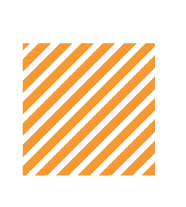 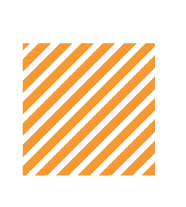 TAX AUDIT QUOTE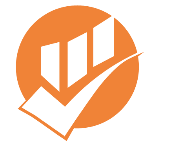 TAX AUDIT QUOTETAX AUDIT QUOTETAX AUDIT QUOTETAX AUDIT QUOTETAX AUDIT QUOTETAX AUDIT QUOTETAX AUDIT QUOTETAX AUDIT QUOTE(Quote No.)(Quote No.)Prepared For:Prepared For:Prepared For:Prepared For:Prepared By:Prepared By:Prepared By:Prepared By:Prepared By:Pricing:Pricing:Pricing:Pricing:Pricing:Pricing:Pricing:Pricing:Pricing:NameNameQuantityPricePrice---TotalDetail 01Detail 010$0.00$0.00Sub detail 01Sub detail 01Sub detail 01$0.00Detail 02Detail 020$0.00$0.00Sub detail 01Sub detail 01Sub detail 01$0.00Sub TotalSub TotalSub TotalSub TotalSub TotalSub TotalSub TotalSub Total$0.00TaxTaxTaxTaxTaxTaxTaxTax0%DiscountDiscountDiscountDiscountDiscountDiscountDiscountDiscount0%Grand TotalGrand TotalGrand TotalGrand TotalGrand TotalGrand TotalGrand TotalGrand Total$0.00Terms and Conditions:Terms and Conditions:Terms and Conditions:Terms and Conditions:Terms and Conditions:Terms and Conditions:Terms and Conditions:Terms and Conditions:Terms and Conditions:Quote valid for 15 days only.Payment has to be submitted before the due date.Quote valid for 15 days only.Payment has to be submitted before the due date.Quote valid for 15 days only.Payment has to be submitted before the due date.Quote valid for 15 days only.Payment has to be submitted before the due date.Quote valid for 15 days only.Payment has to be submitted before the due date.Quote valid for 15 days only.Payment has to be submitted before the due date.Quote valid for 15 days only.Payment has to be submitted before the due date.Quote valid for 15 days only.Payment has to be submitted before the due date.Quote valid for 15 days only.Payment has to be submitted before the due date.Thank You For Your Business!Thank You For Your Business!Thank You For Your Business!Thank You For Your Business!Thank You For Your Business!Thank You For Your Business!Thank You For Your Business!Thank You For Your Business!Thank You For Your Business!